RECURSOS UTILIZADOS EN EL PROYECTOHARDWAREComputadoras 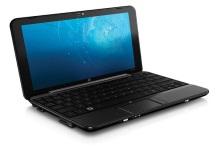 Webcam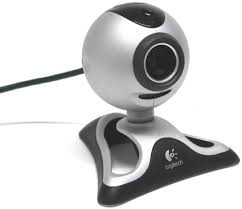 Smartphone (tel.celular)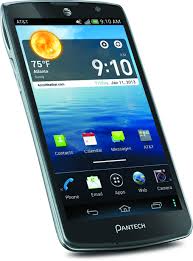 Conexión a Internet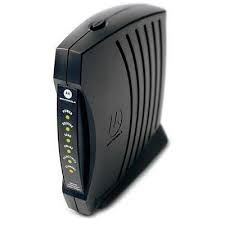 Cámara Digital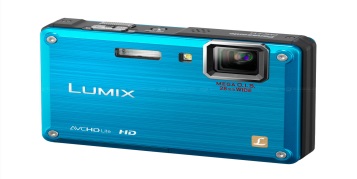 SOFTWARENavegador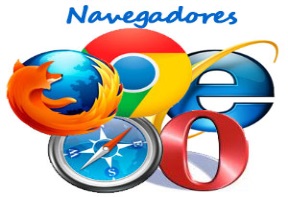 Teamviewer v.9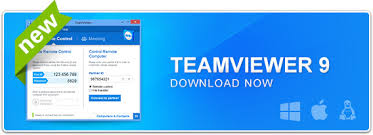 